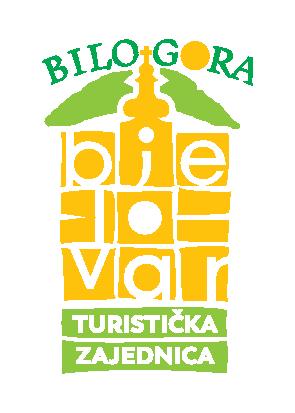 JAVNI POZIV ZA DODJELU POTPORA RAZVOJU I UNAPREĐENJU TURISTIČKE PONUDE DESTINACIJE TE UVJETA BORAVKA TURISTA U 2021. GODINI Bjelovar, siječanj 2021. godine Odlukom Turističkog vijeća Turističke zajednice Bilogora – Bjelovar, usvojenoj na sjednici Vijeća održanoj 21. 12. 2020. godine, a na temelju Programa rada s financijskim planom TZ BB za 2021. godinu, TZ BB objavljuje JAVNI POZIV za dodjelu potpora razvoju i unapređenju turističke ponude destinacije te uvjeta boravka turista u 2021. godini I. Predmet Javnog poziva Predmet Javnog poziva je dodjela bespovratnih novčanih sredstava Turističke zajednice Bilogora – Bjelovar (dalje u tekstu: TZ BB) za programe/projekte koji doprinose razvoju i unapređenju turističke ponude destinacije te uvjeta boravka turista, a odvijaju se na području TZ BB. Područje TZ BB je područje grada Bjelovara i područja devet općina: Rovišće, Kapela, Zrinski Topolovac, Veliko Trojstvo, Šandrovac, Velika Pisanica, Veliki Grđevac, Severin i Nova Rača.II. Namjena potpore Sredstva potpore odobrit će se za sljedeće:1. uređenje šetnica, tematskih i poučnih staza, vidikovaca, izletišta i sl., izuzev izgradnje komunalne infrastrukture 2. podizanje kvalitete informacija za posjetitelje (informativne ploče i sl.)3. razvoj programa (jednodnevni i višednevni paket aranžmani) neposredno povezanih s turističkim proizvodom u destinacijiIII. Neprihvatljivi troškovi Sredstva potpore za programe/projekte pod točkom II. Namjena potpore se ne mogu dodijeliti i koristiti za:kupnju nekretnina (objekata i zemljišta) i prijevoznih sredstava za službene potrebeulaganje u izgradnju, obnovu ili uređenje različitih objekata, zemljišta i drugih nekretnina koji nisu predmet ovog pozivatroškove poslovanja (plaće i ostala primanja zaposlenih, troškove prijevoza i službenih putovanja, studijskih putovanja, pokriće gubitaka, poreze i doprinose, kamate na kredite, carinske i uvozne pristojbe ili bilo koje druge naknade),samostalnu izradu studija, strategija, planova, elaborata, projektne i druge dokumentacije ukoliko nakon izrade istih ne slijedi realizacija aktivnosti koje su predmet izrađenih studija, strategija, planova, elaborata, projektne i druge dokumentacije u tekućoj godini,za zabavna, sportska i sl. događanja/manifestacije te nabavu opreme i rekvizita koji se koriste pri održavanje događanja/manifestacija,objekte komunalne infrastrukture,sve druge troškove koji nisu vezani za realizaciju kandidiranog programa/projekta  programi koji se ne odvijaju na području TZ BB i brošure/promidžbeni materijali koje nisu isključivo paket aranžmani ključnih proizvoda za TZBBIV. Korisnici potpore Za sredstva potpore mogu se kandidirati pravne i fizičke osobe s područja koje obuhvaća Turistička zajednice Bilogora - Bjelovar to: Trgovačka društva, obrti, obiteljska poljoprivredna gospodarstva, udruge i zadruge registrirani za obavljanje ugostiteljske, turističke ili agencijske djelatnosti (DMK) Javne ustanove Ustanove i udruge u kulturi, Jedan prijavitelj može kandidirati najviše dva (2) programa/projekta. U slučaju da više sudionika realizira pojedini program/projekt, kandidaturu podnosi samo jedan prijavitelj koji će u ime ostalih biti nositelj realizacijeMaksimalni iznos potpore po projektu/korisniku iznosi 6.000,00 kn s tim da će maksimalni iznos ovisiti i o broju primljenih prijava i ostvarenom broju bodova prijave. Sredstva za potpore su bespovratna.Ukupno planirana vrijednost Javnog poziva u 2021. godini iznosi 40.000,00 kuna. Za potporu se ne mogu kandidirati: prijavitelji koji su dužnici plaćanja boravišne pristojbe i/ili turističke članarine te koji nisu platili sve dospjele porezne obveze i obveze za mirovinsko i zdravstveno osiguranje, prijavitelji koji u prethodne tri godine nisu izvršili ugovorne obveze prema TZ BB ili su nenamjenski trošili prethodno dodijeljena bespovratna sredstva.  V. Kriteriji/mjerila za ocjenjivanje i odabir programa/projekta za dodjelu potpora Kandidirani programi/projekti pod točkom II.- namjena potpore ocjenjuju se prema sljedećim kriterijima/mjerilima: Iznos odobrene potpore po pojedinom programu/projektu u jednoj godini može iznositi najviše do 6.000,00 kn ukupnih opravdanih/prihvatljivih troškova.VI. Postupak odobravanja potporeObradu, evidentiranje, ocjenu valjanosti i vrednovanje/bodovanje zaprimljenih kandidatura sukladno kriterijima Javnog poziva te izradu rang liste projekata provodi Ured Turističke zajednice Bilogora – Bjelovar i vodi zapisnik.  Turističko vijeće Turističke zajednice Bilogora – Bjelovar donosi odluku o dodjeli potpora.Popis projekata s iznosom dodijeljenih sredstava potpore po korisnicima bit će objavljen na internetskim stranicama TZ BB (www.turizam-bilogorabjelovar.hr.com ) najkasnije u roku od 10 dana od dana donošenja Odluke o dodjeli potpora.VI. Potpisivanje ugovora i nadzorTuristička zajednica Bilogora – Bjelovar će s korisnicima potpore sklopiti ugovor o potpori kojim će se urediti način korištenja potpore, način praćenja realizacije projekata, isplata potpore, nadzor namjenskog korištenja potpore i druga pitanja vezana za realizaciju projekata i dodjelu potpore.Turistička zajednica Bilogora – Bjelovar ima pravo provjere podataka iz dostavljene dokumentacije te praćenja realizacije programa/projekta i kontrole namjenskog trošenja sredstava.Ukoliko Turistička zajednica Bilogora – Bjelovar utvrdi nepravilnosti u korištenju potpore, naložit će korisniku potpore povrat potpore u dijelu u kojemu je utvrđena nepravilnost.VII. Način isplate potporePotpora se isplaćuje na sljedeći način: a) Dodijeljena sredstava potpore TZ BB isplaćuje po ispostavljenom zahtjevu za isplatu potpore na žiro račun korisnika potpore i to nakon realizacije programa/projekta, a po primitku sljedeće dokumentacije:Zahtjev za isplatu potpore koji mora sadržavati podatke: a) iznos odobrene potpore; b) broj ugovora o potpori; c) IBAN Izvješće o realizaciji programa/projekta (opis realiziranih aktivnosti) i utrošenim sredstvima potpore po vrstama troškova (specifikacija troškova),Kopije računa izvođača/dobavljača,Dokaz o uplatama po računima izvođača/dobavljača,Foto i/ili druga dokumentacija kojom se dokazuje realizacija programa/projekta,Turistička zajednica Bilogora – Bjelovar ima pravo provjere podataka iz dostavljene dokumentacije te  pravo traženja  nadopune dokazne dokumentacije o realizaciji programa/projekta i izvršenim plaćanjima. VIII. Način kandidiranja programa/projekata Kandidatura korisnika za dodjelu potpore podnosi se u tiskanom obliku - ispunjeni Obrazac 1-2021 potrebno je isprintati, potpisati i staviti pečat te poslati poštom preporučeno zajedno s cjelokupnom dokumentacijom na adresu:Turistička zajednica Bilogora - Bjelovar Trg Eugena Kvaternika 2 43 000 Bjelovar s naznakom: „JAVNI POZIV za dodjelu potpora razvoju i unapređenju turističke ponude destinacije te uvjeta boravka turista u 2021. godini“Rok za podnošenje kandidatura je 20. veljače 2021. godine (u obzir dolaze i kandidature s datumom otpreme pošte od 20. veljače 2021. godine)Prilikom podnošenja kandidature u papirnatom obliku, uz obrazac Obrazac 1-2021, Korisnik za sve kandidirane programe/projekte treba obavezno dostaviti sljedeću dokumentaciju:dokaz o pravnom statusu: preslika izvoda iz trgovačkog, obrtnog, ili drugog odgovarajućeg registra, ovjerenu potvrdu nadležne Porezne uprave o nepostojanju duga organizatora prema državi (ne stariji od 30 dana od dana slanja prijave), opis programa/projekta s dokumentacijom koja ga pojašnjava (idejni program/projekt ili druga tehnička dokumentacija s eventualnim potrebnim odobrenjima, trajanje i faze realizacije, pokazatelji uspješnosti, foto-dokumentacija i dr.) detaljni troškovnik provedbe kandidiranog programa/projekta, uz naznaku koje su stavke već realiziraneugovore o sufinanciranju kandidiranog programa/projekta od strane drugih subjekata (ako postoje)foto-dokumentaciju kojom je evidentirano i vidljivo stanje prije realizacije programa/projekta,Turistička zajednica Bilogora – Bjelovar  zadržava pravo traženja dodatnih pojašnjenja/dokumentacije od Korisnika koja podnosi kandidaturu.IX. Zahtjevi koji se neće razmatratiU obzir se neće uzimati kandidature:za programe/projekte koji nisu sukladni namjenama Javnog poziva,za programe/projekte koji uključuju strukovno/stručno obrazovanje i osposobljavanje bez zasnivanja radnog odnosa te za kvalifikacije i polaganje stručnih ispita,za programe/projekte koji uključuju izgradnju komunalne infrastrukture te komunalno i hortikulturno uređenje destinacije,za programe/projekte za koje nije dostavljena cjelokupna i vjerodostojna dokumentacija propisana ovim Javnim pozivom,za programe/projekte čiji podnositelji nisu izvršili ranije ugovorne obveze ili su nenamjenski trošili sredstva,za programe/projekte koje u ured TZ BB ne pristignu u zadanom roku.Dodatne informacije: isključivo pisanim putem na info.tzbb@gmail.com  najkasnije tri dana prije roka za dostavu kandidatura. Bjelovar, 20. siječnja 2021. Direktorica TZ BB Ana Kelek, mag.oec. KriterijBroj bodova1. Usklađenost programa/projekta sa Strategijom razvoja turizma Republike Hrvatskea) Program/projekt pridonosi razvoju primarnog turističkog proizvoda regije15b) Program/projekt pridonosi razvoju sekundarnog turističkog proizvoda regije10c) Program/projekt pridonosi razvoju tercijarnog turističkog proizvoda regije5e) Program/projekt nije usklađen sa Strategijom razvoja turizma Republike Hrvatske  02. Usklađenost programa/projekta s usvojenim strateškim dokumentima razvoja turizma za područje na kojem se program/projekt realiziraa) Program/projekt je u cijelosti usklađen s usvojenim strateškim dokumentima razvoja turizma općine, grada ili županije na području na kojem se program realizira15b) Program/projekt je djelomično usklađen s usvojenim strateškim dokumentima razvoja turizma općine, grada ili županije na području na kojem se program realizira15c) Ne postoji strateški dokument razvoja turizma destinacije, ali program/projekt ima pozitivno mišljenje TZ BB i općine, grada ili županije20e) Program/projekt nije usklađen s usvojenim strateškim dokumentima razvoja turizma destinacije03. Značaj programa/projekta za razvoj turističke ponude te razvoj i/ili promociju turističkog proizvoda područja na kojem se program/projekt realizira a) Program/projekt pridonosi obogaćivanju ili proširivanju ukupne ponude destinacije; razvoju posebnih oblika turizma u destinaciji; razvoju ponude namijenjene za pojedine tržišne segmente; kontinuirano pridonosi povećanju turističkog prometa (povećanju broja dolazaka, noćenja i posjetitelja)15b) Program/projekt jednokratno pridonosi povećanju turističkog i dr. prometa u određenom razdoblju godine10c) Program/projekt ne pridonosi povećanju turističkog prometa ili obogaćivanju ponude destinacije04. Trenutna faza realizacije programa/projekta a) Program/projekt je u završnoj fazi10b) Realizacija programa/projekta je u tijeku5c) Program/projekt još nije započeo55. Sudjelovanje drugih subjekata javnog i/ili privatnog sektora u financiranju programa/projektaa) Financijski sudjeluje više subjekata javnog i privatnog sektora (općina, grad ili županija i gospodarski i/ili drugi subjekti)15b) Financijski sudjeluju drugi subjekti javnog sektora (općina, grad ili županija, ustanove)10c) Program/projekt nema nikakvu podršku drugih subjekata javnog i privatnog sektora06. Inovativnost programa/projekta: primjena rješenja koja predstavljaju poboljšanje i/ili napredak u odnosu na dosadašnje stanje i/ili druga poznata rješenja (korištenje novog vizualnog identiteta, brendiranje destinacije/turističkog proizvoda, korištenje modernih IT tehnologija u prezentaciji i interpretaciji i slično)a) Koristi se novi vizualni identitet, brendira se destinacija/turistički proizvod, koriste se moderne IT tehnologije u prezentaciji i interpretaciji i slično15b) Ne koriste se nove tehnologije 07. Sudjelovanje više turističkih zajednica u realizaciji programa/projektaa) Sudjeluje pet i više TZ gradova, općina ili mjesta10b) Sudjeluje tri do pet  TZ gradova, općina ili mjesta10c) Sudjeluje samo TZ BB58. Financiranje projekta iz EU fondova (prilikom prijave programa/projekata koji se financiraju iz EU fondova, TZ BB sufinancira udio vlastitih sredstava, a ne ukupni iznos programa/projekta)a) Program/projekt se financira iz EU fondova5b) Program/projekt se ne financira iz EU fondova0UKUPAN MOGUĆI BROJ BODOVA100